Matrice delle revisioniProcedura di Acquisto:1. Identificazione del Bisogno:Il docente o l’assistente tecnico / tecnico pratico identifica la necessità di un nuovo bene o servizio.Il richiedente compila un modulo di richiesta d'acquisto MOD. 15 con le informazioni dettagliate sulla richiesta, inclusi dettagli tecnici, quantità, e budget stimato.2. Approvazione del Responsabile:Il modulo viene inviato alla segreteria che provvederà a protocollarlo, in seguito dovrà avere l’autorizzazione per l'approvazione da parte del D.S. e del D.S.G.A. ( il modulo va inviato insieme alla progettazione del corso ed alla scheda finanziaria).Il D.S.G.A. valuta la richiesta in base alla conformità alle politiche dell’Agenzia formativa e al budget disponibile.Se approvato, il modulo passa alla fase successiva.3. Ricerca e Selezione dei Fornitori:Il personale addetto agli acquisti identifica potenziali fornitori attraverso ricerca di mercato.Vengono richiesti preventivi ai fornitori selezionati.I preventivi vengono valutati in base a criteri come prezzo, qualità, termini di pagamento e tempi di consegna.4. Creazione dell'Ordine di Acquisto (OA):Dopo la selezione del fornitore, il dipartimento degli acquisti compila un Ordine di Acquisto dettagliato che include tutte le informazioni rilevanti come articoli, quantità, prezzo, termini di pagamento e condizioni di consegna.5. Approvazione dell'Ordine di Acquisto:L'OA viene inviato alla D.S.G.A. per l'approvazione finale.La D.S.G.A. ne verifica l'ordine per garantire che soddisfi le esigenze del reparto e che sia in linea con il budget.6. Emissione dell'Ordine:Dopo l'approvazione, l'OA viene inviato al fornitore.Copie dell'OA vengono conservate per riferimenti futuri.7. Ricezione della Merce o dei Servizi:Il reparto che ha effettuato l'ordine riceve la merce o i servizi.La merce viene ispezionata per assicurare la conformità con l'ordine dal personale ATA in servizio (custodi, assistenti tecnici, assistenti di cucina.)8. Verifica della Fattura:La fattura del fornitore viene confrontata con l'OA per assicurare la congruenza.Eventuali discrepanze vengono risolte con il fornitore prima del pagamento.9. Approvazione del Pagamento:Dopo la verifica della fattura, la richiesta di pagamento viene inviata al D.S.G.A. per l'approvazione.Una volta approvata, il pagamento viene elaborato nei tempi previsti.10. Registrazione e Archiviazione:Tutta la documentazione relativa all'acquisto, inclusi OA, ricevute, fatture e approvazioni, viene registrata e archiviata per scopi contabili e di audit.il Direttore dei Servizi Generali e AmministrativiCRISTINA PARLANTIITCG CERBONIITCG CERBONIPROCEDURA 006PROCEDURA 006ITCG_P_006ITCG_P_006ITCG_P_006ITCG CERBONIITCG CERBONIPROCEDURA 006PROCEDURA 006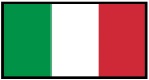 PROCEDURA PER LA GESTIONE ACQUISTIPROCEDURA PER LA GESTIONE ACQUISTIPROCEDURA PER LA GESTIONE ACQUISTIPROCEDURA PER LA GESTIONE ACQUISTIRev.  00Data: 05/12/2023Rev.  00Data: 05/12/2023Pag.    1/3REVISIONEDATAPREPARATACONTROLLATAAPPROVATAAPPROVATAAPPROVATA        PROCESS OWNER PROPRIETARIO REFERENTE DEL PROT.        PROCESS OWNER PROPRIETARIO REFERENTE DEL PROT.SCOPOSCOPOFIELD OF APPLICATIONCAMPO DI APPLICAZIONE STANDARD STANDARD R.Q. Arch. Valentina TecceR.Q. Arch. Valentina TecceISO 9001:15ISO 9001:15DATA DI PRIMA EMISSIONEDATA DI PRIMA EMISSIONEVISTO PRIMA EMISSIONE (R.Q.) VISTO PRIMA EMISSIONE (R.Q.) APPROVAZIONE DIREZIONEAPPROVAZIONE DIREZIONEAPPROVAZIONE DIREZIONE05.12.202305.12.202305.12.202305.12.2023Prof.ssa Valentina TecceProf.ssa Valentina TecceDirigente Scolastica Prof.ssa Alessandra Rando                                            Dirigente Scolastica Prof.ssa Alessandra Rando                                            Dirigente Scolastica Prof.ssa Alessandra Rando                                            INDICE DI REVISIONEDATA DI revisioneVISTO PER EMISSIONE       (Rappr. della Direzione)SEGNALAZIONE TIPO MODIFICASEGNALAZIONE TIPO MODIFICADATA        DECORRENZA MODIFICAAPPROVAZIONE DIREZIONE1234